ATIVIDADES DOMICILIARES - DISTANCIAMENTO SOCIAL COVID - 19ATIVIDADES DE GEOMETRIA – 8º ANO A e B ATIVIDADES REFERENTES AO PERÍODO: de27 a 30/04PROFª Luciene Ribeiro 8ºAPROFª Karina Aparecida Matias Alves Berteli 8ºBE.M.E.B. Jornalista Granduque JoséORIENTAÇÕES	TEMA: Exercícios complementares sobre: Pontos Notáveis de um Triângulo.Você deverá realizar as atividades em seu caderno com o título: Atividades domiciliar referente a 2aulas sendo do período de 27/04 a 30/04.Podendo, as atividades, serem impressas ou como forma de cópia.ATENÇÃO: Todas as resoluções deverão estar registradas, aquelas que são possíveis, não apenas as respostas.Fique atento (a)! Você poderá usar o seu livro didático e outras fontes como: vídeo aula e outros instrumentos que achar necessário para auxiliar na resolução dos mesmos.Está lista será complemento das atividades anteriores. É muito importante que você volte às explicações da lista anterior.Bons estudos!!!RETOMADA DA LISTAANTERIOR	Pontos Notáveis de umTriângulo:Altura: segmento de reta a unir a base com o vértice oposto formando um ângulo reto comesta.Bissetriz: segmento de reta a unir a base com a bissetriz do vérticeoposto.Mediana: segmento de reta a unir o ponto médio da base com o vérticeoposto.Mediatriz: segmento de reta, partindo do ponto médio da base e formando um ângulo reto com estaPerímetro: É a soma das medidas de todos os lados de um polígono. Veja osexemplos:a)	b)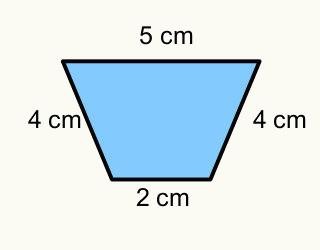 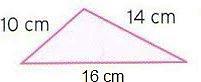 P = 5 + 4 + 2 + 4 =10cm	P= 10 + 16 + 14 = 40cmAcessehttps://mundoeducacao.bol.uol.com.br/matematica/pontos-notaveis-triangulo.htmpara retomar o assunto e resolver asatividades.Uma informação necessária: A soma das medidas dos ângulos internos de um triângulo sempre resultará em 180°.EXERCÍCIOSCOMPLEMENTARES	Relacione as letras do primeiro quadro comos números do segundoquadro.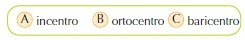 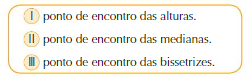 Na figura, o segmento BM é mediana do triângulo ABC. Calcule x de modo que o perímetro desse triângulo seja 24cm.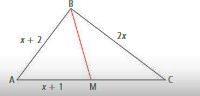 Quantas alturas devem ser traçadas para determinar o ortocentro de umtriângulo?Em que triângulo o ortocentro coincide com um dos vértices?Na figura, o triângulo ABC tem um ânguloreto e o ângulo A mede 20 °. Se o segmento BD é bissetriz do ângulo B, qual é o valor dex?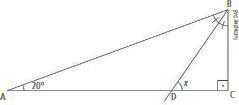 Na figura, ABC é um triângulo retângulo em A e o segmento é uma das alturas. Calcule y e z, sabendo que o ângulo B mede50°.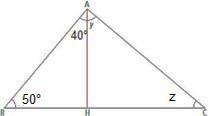 7. Na figura abaixo determine os segmentos que representam mediana, bissetriz e altura, sabendo que BP = PC e BÂN = NÂC.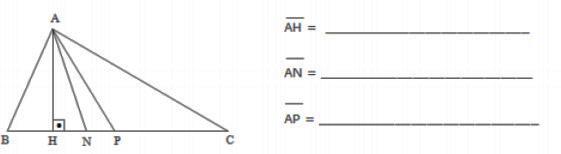 Na figura, onde G é o baricentro, AE= 1,8 cm; DC = 2cm e FC= 2,4 cm; calcule em centímetros, o perímetro do triânguloABC.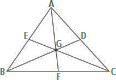 Na figura, o ângulo B mede 40º, o ângulo C mede 60º. Se D é o incentro do triângulo ABC, então xvale: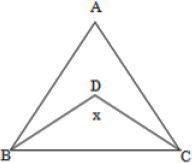 Os triângulos abaixo são isósceles. Qual é o valor das letrasindicadas?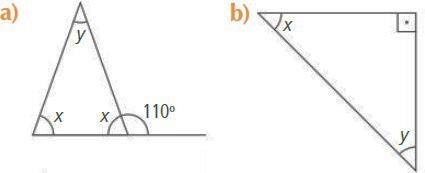 Lembrete:Triângulo isósceles - dois de seus lados possuem a mesma medida, e também, dois ângulos congruentes.